English 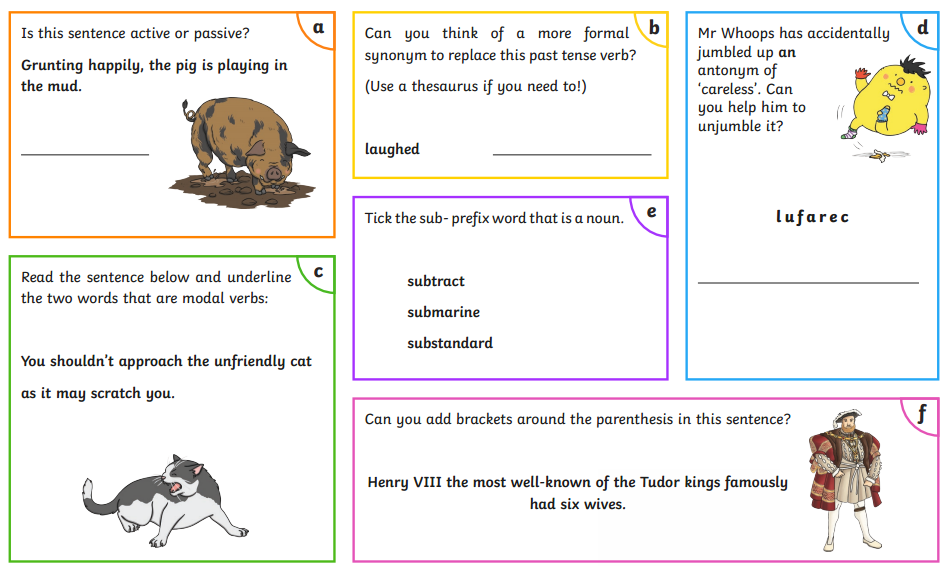 Extension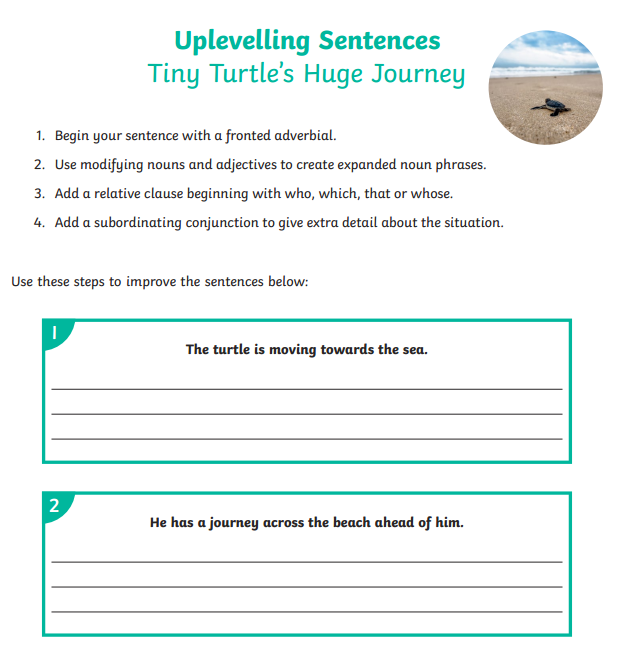 